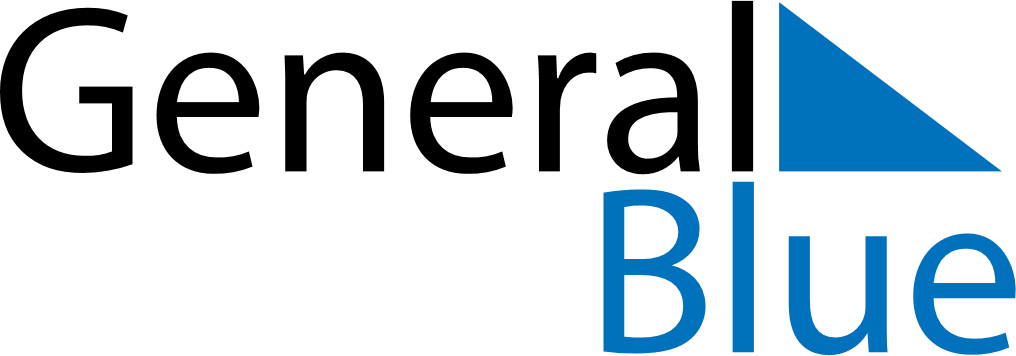 Q1 of 2025Q1 of 2025Q1 of 2025Q1 of 2025Q1 of 2025January 2025January 2025January 2025January 2025January 2025January 2025January 2025January 2025MondayTuesdayWednesdayWednesdayThursdayFridaySaturdaySunday1123456788910111213141515161718192021222223242526272829293031February 2025February 2025February 2025February 2025February 2025February 2025February 2025February 2025MondayTuesdayWednesdayWednesdayThursdayFridaySaturdaySunday123455678910111212131415161718191920212223242526262728March 2025March 2025March 2025March 2025March 2025March 2025March 2025March 2025MondayTuesdayWednesdayWednesdayThursdayFridaySaturdaySunday123455678910111212131415161718191920212223242526262728293031